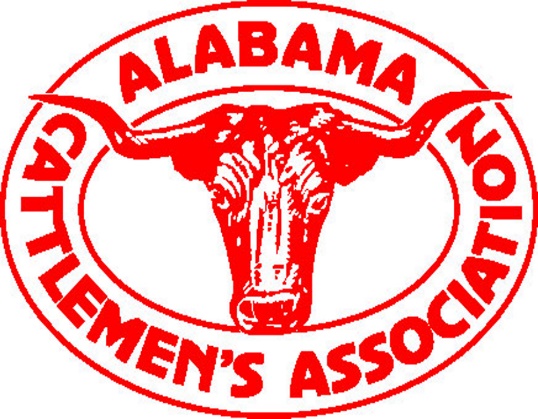 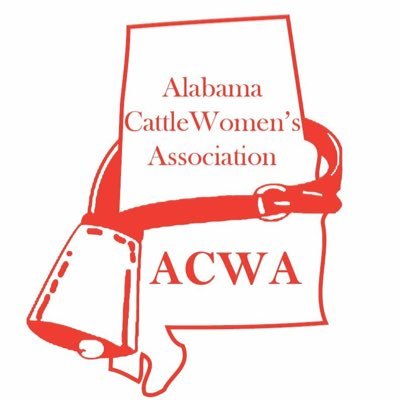 St. Clair County Cattlemen and Cattlewomen2018 ScholarshipOFFICIAL APPLICATIONThe St. Clair County Cattlemen’s and Cattlewomen’s Associations are honored to each present a college scholarship of at least $1,000 to high school seniors and $500 to college students looking to make a positive impact in his or her career field.REQUIREMENTS AND PROCEDURES:Complete the attached application.Write a brief essay about the impact you wish to make in your future career field.  If possible, explain how agriculture has affected or inspired any part of your life.In your essay, DO NOT specify who you are in any form or fashion.   Your name should ONLY be written on your application. On your application page, please specify the name(s) of any relatives who are current members of the Cattlemen’s and/or Cattlewomen’s Association.ORIf going directly into an agricultural field of study, you may become a member yourself online at www.bamabeef.org.  (Include proof of membership with your application.)All applications must be postmarked no later than Saturday, March 31, 2018.  No late applications or essays will be accepted. No letters of recommendation, grades, or test scores, any other documents are necessary; please only submit an essay with your application.Mail 1 completed application and 4 copies of your essay (without staples) to:St. Clair County Cattlemen and Cattlewomen45 Pepper RoadCropwell, AL 35054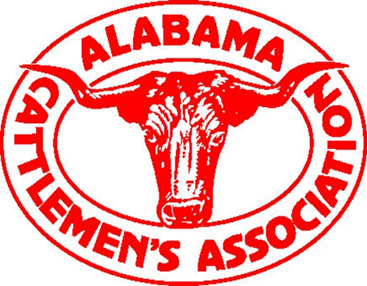  St. Clair County Cattlemen and Cattlewomen2018 ScholarshipOFFICIAL APPLICATIONApplicant name: ___________________________________________________	Age: _______________Address: _____________________________________________________________________________City/State/Zip: ________________________________________________________________________Telephone: _____________________________ Email: ________________________________________High School You Attend: ________________________________________________________________Counselor’s Name: _____________________________________ Phone Number: __________________List any relatives in the Cattlemen’s or Cattlewomen’s Association (use the back if needed):Name: ______________________________________________________ Years Active _____________Name: ______________________________________________________ Years Active ____________________	Check here if you are a member of the Cattlemen’s Association, Cattlewomen’s Association or Jr. Cattlemen AssociationCollege you plan to attend: ______________________________________________________________Intended Major or Field of Study: _________________________________________________________** In a brief essay, tell us about the impact you wish to make in your future career field.  If possible, explain how agriculture has affected or inspired any part of your life.  In your essay, DO NOT specify who you are in any form or fashion, or your essay will be voided.  Your name should ONLY be written on your application.IMPORTANT: ALL APPLICATIONS AND ESSAYS MUST BE POSTMARKED NO LATER THAN SATURDAY, MARCH 31, 2018 OR THEY WILL NOT BE ACCEPTED.